МБУК ВР «МЦБ» им. М.В. НаумоваОтдел обслуживания«Жизнь моя - кинематограф»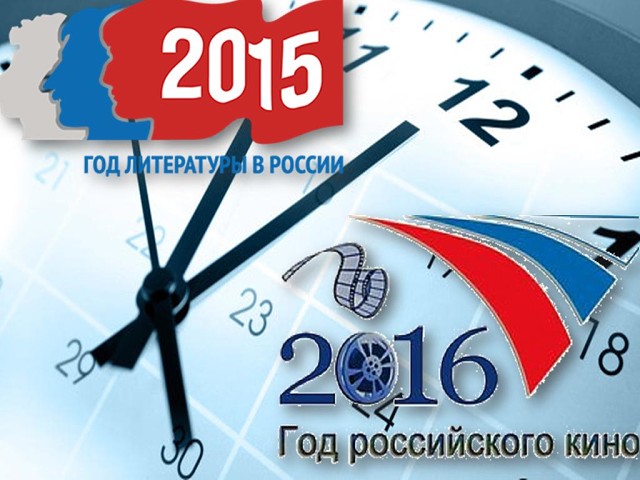 Рекомендательный список подготовила  библиотекарь 2 категории  Артюхова Т.Н.ст. Романовская2016г.1.Егорова Т.Н.   Андрей Миронов и я: Драма любви[ Текст]Т. Н. Егорова; Предисловие Н. Дардыкиной. - М.: Эксмо, 2007.- 640 с.: ил.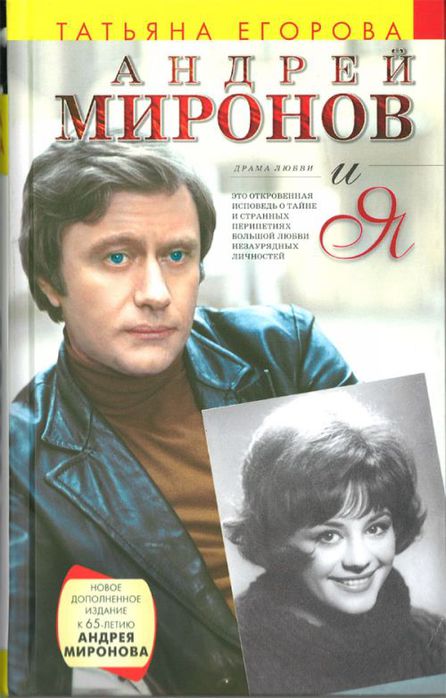 «Не пытайся жить без меня и больше…» - строчки из письма Андрея Миронова к автору книги Татьяне Егоровой. Это роман о любви, которая оказалась сильнее жизни и смерти.                            2.Романов А.В.   Любовь Орлова в искусстве и в жизни[ Текст]/А.В. Романов; Подбор иллюстраций Г.В. Александровой.- М.: Искусство, 1987. - 240 с.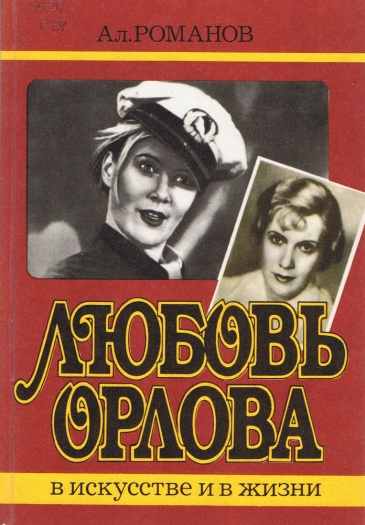 Фильмы Александрова и Орловой дают много радости. В них звучат весёлые песни, в них  мелькают чудесные пейзажи  нашей страны. Они по настоящему патриотичны,  так как навеяны большой любовью к родной стране, к её людям,  к                              её делам и победам. 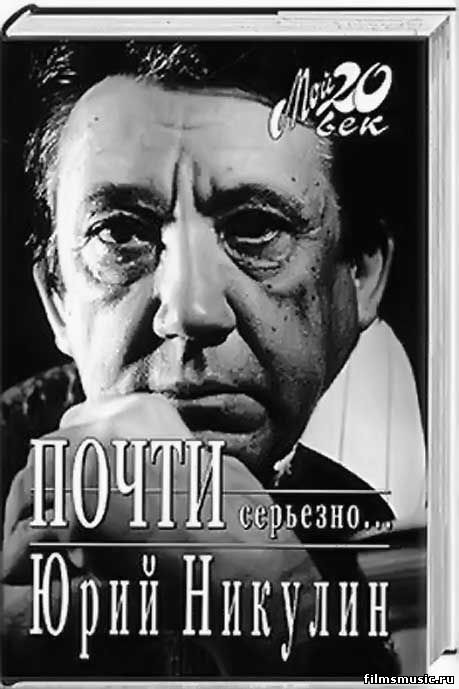 3.Никулин Ю.В.  Почти серьёзно…. [Текст] /Ю.Никулин.- М.: Вагриус, 2006. -576 с.Мы смеялись над героями Никулина. Но никогда и некому в голову не приходило смеяться над ним самим. Юрий Владимирович  умел работать. Ему всегда было нужно – больше, чем другим. Это был человек,  сделавший себя сам.4. Безелянский   Ю.   КиноStory: Взлёты и падения звёзд[Текст]\Ю. Безелянский.- М.: Октопус, 2006. - 224 с.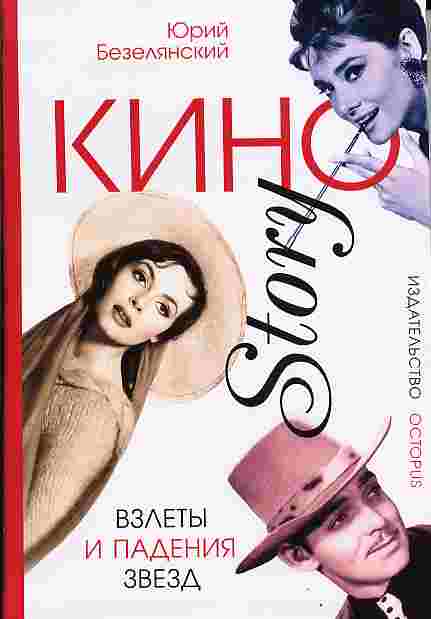 Звёзды кино…. Кажется, о них известно всё, их жизнь прошла на экране, на глазах миллионов зрителей .А что осталось за кадром? Может  быть эта книга поможет вам узнать чуточку больше о характерах и судьбах , успехах и неудачах, взлётах и падениях своих кумиров.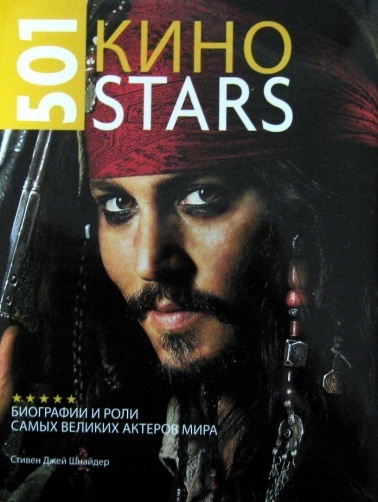 5. Шнайдер С. Дж. 501 КиноStars [Текст]: Биографии и роли самых великих актёров мира\ С.Д.Шнайдер.- М.: Эксмо, 2008.- 640 с.В этой книге вы найдёте огромное количество интересных историй о самых знаменитых  киноактёрах со всего мира.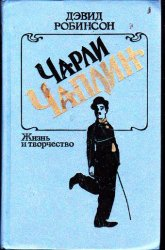 6.Робинсон Д.  Чарли Чаплин [Текст]: Жизнь и творчество/ Д. Робинсон; Пер. с анг. Э. Рязанова.- М.: Радуга,1989.- 671 с.В своей работе известный критик и историк киноискусства  Д.РобинсонПрослеживает творческой и личной судьбы  Ч.Чаплина.Опираясь на богатый материал, из личных архивов семьи Чаплина.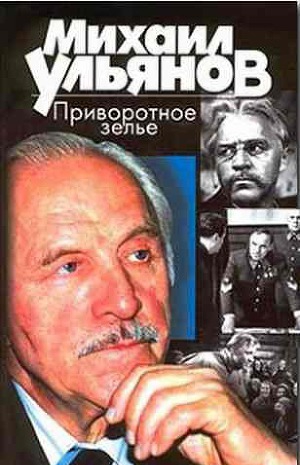 7.Ульянов М.А.  Приворотное зельё [Текст]: Автобиографическая проза.- М.: Эксмо - Пресс, 2001.-288 с.Выдающийся актёр театра и кино Михаил Ульянов рассказывает о пройденном за 70 лет жизненном и творческом пути.8.Юрский С.Ю. Спотыкач [Текст] /С.Ю. Юрский; Редактор Е.Д.Шубина.- М.: Вагриус, 2004.- 266 с.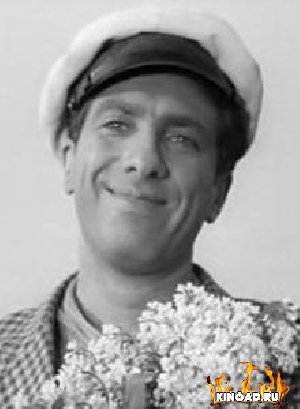 Вот вертится на языке вопрос: а вы уважаемый читатель, вы вообще-то сознайте, что мы живём в новом тысячелетии? Я, например, до сих пор неМогу к этому привыкнуть… И решил попробовать разные лобовые столкновения с действительностью сделать темами для  разговоров. 9.Диппер Е. Теория Большого взрыва: гид по сериалу и  по  версии  Kuraj -Bamdey[ Текст] /Е. Диппер; пер. с анг. Е.Седов .- М. : Эксмо, 2012.- 288 с.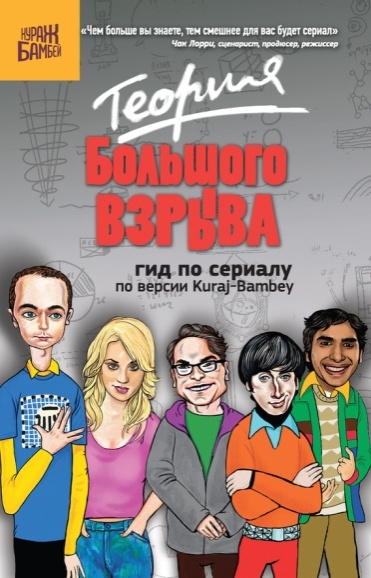 Вот уже четыре года телезрители по всему  миру с нетерпением ждут выхода новых серий  американского ситкома « Теория Большого взрыва», рассказывающего забавные истории из жизни  четырёх молодых учёных и их симпатичной  соседки. 						